Volleyball Victoria Inc.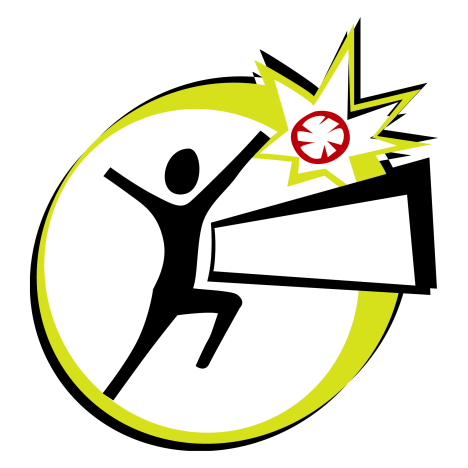 VICTORIAN JUNIOR COUNTRY VOLLEYBALL CHAMPIONSHIPSREGULATIONS	Created by David Berry, January 2022PREAMBLEThere have been numerous attempts over the years to stage a Victorian Junior Country Volleyball Championships, and in most cases these attempts have not achieved what was intended – and that was an event specifically for juniors from country associations that focused purely on the participants. Too often the juniors have been overshadowed by their senior counterparts or a suitable time, date, location, regulations haven’t been agreed upon or it has been put in the too hard basket. While schools cup events cater for juniors from schools, in most cases associations don’t have the connections at these schools to help influence their associations, resulting in these juniors missing out on representative opportunities. The time has come for the juniors to be given their own event at a time that should suit most associations with regulations that while they mirror the senior regulations, there is some flexibility and negotiation within such regulations to ensure the Junior Country Champs become an event that all associations aspire to, and ultimately, those that participate aspire to as well, and then progress on to the senior event. These regulations have been written with the primary purpose of lifting the event above any existing junior tournament, much like the senior regulations have taken the Country Champs to the pinnacle event for country volleyballers on the volleyball calendar. Secondly the regulations are written in line with the senior Country Champs regulations, so those familiar with them will have some uniformity between both events. In time should this Junior event take off, there could be just a single set of regulations governing both events. The aim with these regulations is to put a framework around the event that lifts the standard and separates it from other tournaments. By exposing our next generation of participants, referees and administrators to these regulations a standard is set that becomes familiar and hopefully is taken back to associations and helps with the development of all involved. That is why there will be some flexibility and negotiation around these regulations in the initial trial period, so that there is an easing into participation by all associations. But this won’t come at the expense of dropping the standard of the event back to just another tournament. Coach accreditation and referee accreditation should be high on all association’s agendas. This event could go a long way towards assisting associations to reach these standards of accreditation and progressing members through the accreditation pathway. Embrace these regulations for what they are designed to achieve – a stand alone Junior Country Champs event that participants long to want to play in. David Berry Volleyball Victoria Country Championships Commission January 2022HISTORYVolleyball has been played in regional Victoria since the early-1960’s. During those early days, most competitions, like the founders of our great sport, were run by, or in conjunction with, the YMCA.Competitions were running at the Ballarat School of Mines and the YMCA’s of Bendigo, Geelong and Warrnambool. In August 1966, an invitation was extended by the Victorian Amateur Volleyball Association to play in the first State-wide event at Monash University. Geelong and Bendigo accepted the invitation with Melbourne represented by Sisu. In 1973, a re-organisation of the VAVA saw the proposal to create separate Victorian Country and Metropolitan Volleyball Councils. The VCVC was established in 1974 and took over the organisation of the Victorian Country Championships.For the next 10-12 years, the Country Championships grew in stature with the inclusion of two divisions for open men and women and junior divisions for boys and girls. Representative teams successfully contested Australian Country Championships between Victoria, South Australia and New South Wales on several occasions.In these heady days of Victorian country volleyball Regional Associations produced a number of players that would go on to represent not only Victoria but Australia as well. Greats like Ted Kalkhoven, Shaun O’Neill, Wayne Osborne, Greg Doyle, David Waite, Vera Rava, Leonie Arthur, Susan Lloyd, Tammy Curtis and Helen Kalkhoven.In 1986 the Junior Country Championships were wound-up in favour of state and national schools events. There was a brief resurgence between 2004-2007 and for the next four years Bendigo and Horsham shared the spoils.But then volunteers who were across both senior and junior divisions cited too much strain on resources to continue supporting both at the same time and coupled with the ongoing growth of the State and National School Cup events, the junior championships ceased to exist.Then in 2020 the Covid-19 pandemic hit strongly and no volleyball was played at all. National Juniors was cancelled as well as all school events and tournaments. Then in 2021 Covid hit again putting a pause on participation that impacted National Juniors and state schools cup, Country Champs and tournaments.This impact on participation in particular has left a two year hole in the development of juniors across the state, resulting in the proposal to reinstitute the Junior Country Champs as a standalone event.The proposed championships aim to provide regional players, coaches and officials an opportunity to participate in a consistently well-managed event, using many international protocols and a high standard of presentation, just like their senior counterparts have for the past 20 years.VOLLEYBALL VICTORIA COUNTRY CHAMPIONSHIPS COMMISSIONVictorian Country Volleyball Championships are major events of Volleyball Victoria Inc. The control and conduct of each championship is vested in the Volleyball Victoria Country Championships Commission (VVCCC), established by VVI in November 2002. The stucture and responsibilities of the VVCCC are fully outlined in the Regulations of the Victorian Country Volleyball Championships.THE JUNIOR CHAMPIONSHIPSThis event will be known as the “Victorian Junior Country Volleyball Championships.”It shall be contested in separate competitions for Under 17 boys and girls (as at December 31 each year) according to demand.Each championship shall be contested annually on the first weekend in April, with the hosting of each event delegated to an affiliated association. The Championship shall be played on as many consecutive days as necessary, using as many playing courts as required in no more than three venues.It is proposed to offer the hosting of the Junior Country Champs to the host association responsible for delivering the senior event in that year. By having the Junior Championships in the first quarter of each year, it gives the host association the opportunity to put in place their processes and procedures in readiness for the senior championships three months later. It could be used as a test event, similar to how the Olympics operate.Accordingly, the following rotational sequence shall provisionally apply until 2024:		2022	Horsham		2023	Sunraysia		2024	Latrobe Valley	Trophies & Medals:For each division of each championship, a perpetual trophy shall be awarded to the winner of that division. Each member of the 1st, 2nd and 3rd placed teams shall receive individual gold, silver or bronze medals respectively.Perpetual trophies shall be supplied and maintained (engraving) by Volleyball Victoria and be retained by the recipient association until approximately one month prior to the following championship.Each recipient association shall be responsible for the safe keeping of their perpetual trophy, for the return of the trophy prior to the next championships and shall be liable for any repair or replacement costs in the event of damage or loss to the trophy.Individual gold, silver and bronze medals (standard VVCCC medals if available) shall be engraved with the words ‘Victorian Junior Country Volleyball Championships’, the division and the year, and shall be supplied by the Host Association.Individual trophies for All-star Seven awards (standard VVCCC trophies if available) shall be engraved with the words ‘Victorian Junior Country Volleyball Championships’, ‘All-star Seven’ the division and the year and shall be supplied by the Host Association. Individual trophies for the referee awards (standard VVCCC trophies if available) shall be engraved with the words 'Victorian Junior Country Volleyball Championships', 'Referee of the Tournament/Referee Encouragement Award' as appropriate, and the year, and shall be supplied by the Host Association.All-star Seven SelectionSeven players from each division contested, shall be selected throughout the course of the championship as the All-star Seven for that division. Each All-star Seven shall specify a Setter and a Libero, but the remaining five positions shall be based on ‘most valuable player’ criteria, WITHOUT consideration of playing positions. The selection panel shall comprise the Technical Delegate (Chair), Referee Delegate and Tournament Manager. The first referee of each match, in consultation with the Duty Team shall allocate votes on a 3:2:1 basis to the three best players in the match, plus nominate the best setter in the match and the best libero (if applicable).The selection panel shall select the best setter and best libero (if applicable) from the referee nominations, followed by the next highest vote recipients to complete the All-star seven for each division, and submit their selections to the Presentation Manager prior to the appropriate presentation ceremony.No justification or further correspondence shall be entered into in relation to the selections of any member of the selection panel.Referee Award SelectionTwo referees shall be selected throughout the course of the championship to receive the awards of Referee of the Tournament and Referee Encouragement Award.Both referee awards shall be the responsibility of the Referee Delegate to determine.The Referee Delegate shall submit his/her selections to the Presentation Manager prior to the appropriate presentation ceremony.No justification or further correspondence shall be entered into in relation to the selections for these awards.Stakeholder  Responsibilities: VVCCC responsibilities shall be as outlined in Appendix 1	4.4.2	VVI responsibilities shall be as outlined in the Regulations of the Victorian Country Volleyball 		Championships.4.4.3	Technical Delegate authority and responsibilities shall be as outlined in Appendix 24.4.4	Host association responsibilities shall be as outlined in Appendix 34.4.5	Referee Delegate responsibilities shall be as outlined in Appendix 4COMPETITION REGULATIONSIntroductionFor many regional players, a Junior Country Championship is the major volleyball event on the annual calendar, with participation limited to players registered in country associations.The aim of the Championships is to determine the Association with the strongest domestic competitions as at the date set for the Championship.These regulations have been developed to encourage associations to better prepare for a Junior Country Championship, and to provide an event that is enjoyable for all participants, both of which impact directly on the success of the event. Regrettably, penalties for non-compliance become necessary, but are set to be reasonable considering the impact non-compliance has on the organisers and other participants.Unless otherwise specified in these regulations, the Rules of Play shall be those published by the FIVB at the time of a championship.Association EligibilityJunior Country Championships may only be contested by players registered in associations outside a radius of 40km of the Melbourne CBD.Only associations that comply fully with the affiliation requirements of Volleyball Victoria Inc. shall be eligible to enter a team in a Junior Country Championship.(iii)	Associations may nominate club-based teams, but such teams shall compete in the 	name of the association and shall be treated in every respect as fully representative of their 	nominating association.		(iv) 	Participating teams must include the name of an eligible town or region in their 					team name.Player Eligibility	(i)	All players must appear on the registration database of Volleyball Victoria Inc. at a		minimum of “social” registered players.(ii)	All players must be registered in the name of the association they represent.(iii)	Individual player registrations MUST be submitted to Volleyball Victoria Inc no later than the 	date set for the provision of the final Team List documentation. Non-compliance shall incur a 	penalty of 2 penalty units per listed unregistered player to be deducted from the team bond. 	NB: Every listed player must be registered by the close of player registrations.		(iv)	Players under suspension, as advised to Volleyball Victoria Inc. prior to the event, 				are ineligible to compete.(v) 	all players must have played at least three (3) matches in their association’s regular 			weekly competition on three (3) different days, during the period commencing at the start 		of the year until the time final Team List documentation is due for submission. 	(vi)	Any player found to be ineligible in accordance with these regulations shall cause 		their team to forfeit all matches in which that player took any part, 3 sets to nil, 25-0 			each set, and in addition, the association shall forfeit their entire bond.Invited PlayersInvited players are not eligible for the Junior Country Championships.Coach AccreditationAll Head coaches of teams shall be qualified to at least Level 1.Teams without a suitably qualified Head Coach shall be required to compete without any coach on the team bench.Entries & RegistrationThe Host Association shall distribute invitations to participate by ordinary mail or e-mail (in accordance with the current contact details held by Volleyball Victoria), to all regional affiliated associations, at least two (2) months prior to the date set for the Championship. Appendix 5 details a sample invitation.Associations desirous of entering a team(s), shall register their association by utilizing the official Championship website. Appendix 5-2 describes the entry process via the website.After verification of the Associations eligibility by the VVCCC, additional access to the entry section of the website will be granted and advised to the nominated association contact.  The entry will be finally accepted on receipt of the required fees and bonds by the date set by the Host Association, which shall be at least two (2) weeks prior to the Championship. Host Associations are required to pay all applicable fees and bonds.Having registered to participate and paid the required fees and bonds, an association acknowledges and accepts complete liability for full compliance with these regulations, agreeing to pay particular attention to the player eligibility criteria and provision of referees. Associations must nominate their referees no later than the date set by the host association for submission of final Team List documentation.Failure to return the required fees and bonds by the due date may result in continued access to the entry section of the website being denied and the entry being rejected.Associations must complete the Team List documentation via the official Championship website by the date set by the Host Association, which shall be at least seven (7) days prior to the event. Associations must nominate a minimum of seven (7) players.Failure to complete the Team List documentation on the website by the due date may result in the Technical Delegate rejecting the entry, in which case that team shall forfeit their entire bond. If the entry is to be accepted, a penalty of 5 penalty units per team shall be applied to the responsible association.If, for whatever reason, a listed player is unable to participate, the team may continue to play in the event provided at least seven (7) players are present to commence the first match of the event.Any team who requests to add one or more players after the registration deadline, may do so, provided that player fulfils the eligibility criteria, but will have a Late Player fee of 5 penalty units per player deducted from their bond.Any team who withdraws after submission of their entry documentation, but prior to the registration deadline, shall forfeit their bond in total but shall have their entry fee refunded in full.Any team withdrawing after the registration deadline, or who fails to present for the event, shall forfeit both their entry fee and bond in full.Draw		(i)	The draw shall be constructed to ensure all teams play throughout each day prior to 				finals. Where possible, a full round-robin format will be used for each division, including 			8-team draws, with any variation, and the format of any such variation, approved by the 			VVCCC.Should pools be required in any division, quarter finals and semi finals shall be incorporated into the draw and should be completed prior to the day on which medal matches are contested.The allocation of teams to divisions and/or pools shall be approved by the VVCCC.Time slots for matches shall be set at a minimum of 75-minute intervals, unless a variation is approved by the VVCCC.The draft draw shall be prepared by the Host Association for VVCCC approval at least two (2) weeks prior to the Championship. In considering the proposed draw, the VVCCC shall pay attention to the principles of fairness, without restricting any options to maximise local spectator interest.Following approval, the VVCCC shall load the draw onto the official Championship website, at least 4 clear days prior to the Championship.Results	(i)	All matches shall be played best of five, no time limit, unless a different format is 		approved by the VVCCC.(ii)	Championship points shall be allocated as follows:Match won    - 3 pointsMatch lost     - 1 pointMatch forfeit - 0 points(iii)	Set percentage shall be determined based on sets won and sets lost.(iv)	Point percentage shall be determined based on total match points won and 	lost.(v)	The teams to contest the grand finals of each division shall be determined by total championship points, and if equal then on set percentage and if still equal then on point percentage. If a tie still exists, the result of the last match played between the tied teams shall be used to determine the final order of the teams.A progressive results table shall be maintained on the official VVCCC Results system and displayed by the host association in a prominent location throughout the Championship.Disputes and Protests	(i)	Disputes relating to the eligibility of any participant shall be referred to the Jury fordetermination and appropriate action. Protests formerly raised by the coach of a team relating to a refereeing decision in any championship match shall be immediately referred to the Referee Delegate, or if not immediately available, the Technical Delegate, for court-side resolution. The coach shall relate the protest to the Referee Delegate/Technical Delegate who may seek additional comment from other match officials (first referee, second referee, scorer and/or line judges), with each coach and the Jury member in attendance. Subject to a decision being reached by the Referee Delegate/Technical Delegate, their decision shall be final, and no further correspondence entered. Should the protest not relate to a ‘Rule of the Game’ issue, the Referee Delegate/Technical Delegate may choose to refer the matter to the Jury for further deliberation, in which case the match will continue, and the result will be subject to the deliberation of the Jury.		(iii)	Other disputes shall be in writing, addressed to the Chair of the Jury, and be delivered to the 			Tournament Manager or Chair of the Jury within two (2) hours of the completion of the 				match or incident relating to the dispute.General Regulations	(i)	Nominated match start times shall be based on the GEST (Guaranteed Earliest Start 		Time) system.(ii)	Teams will be guaranteed a minimum of 20 minutes on court warm-up (including 	spiking and serving).All teams shall be guaranteed a minimum of 1 match duration between playing commitments.(iv)	Any team not ready to commence play within 10 minutes of the appointed time, 	being the later of the GEST time or 20 minutes after the conclusion of the previous 	match, shall forfeit the match, 3 sets to nil.Teams must ensure each player wears the uniform number nominated in the final Team List documentation as scoresheets and championship programs will be pre-prepared on the basis of that information. A minimum of 7 players and a maximum of 14 players may be nominated.Teams with players wearing numbers different to those listed in the Team List documentation shall incur a penalty of 2 penalty units per match per player.(vii)	Teams presenting less than seven (7) players for a competition match, unless as a 	result of an injury sustained during a Championship match, shall incur a penalty of 2 	penalty units for each match in which their team members are below the minimum. In 	accordance with FIVB rules, any team presenting less than six players shall be declared 	incomplete.Player numbers greater than 20 will be allowed, provided each player has a unique	number. Playing numbers temporarily applied using strapping or other forms of 	adhesive 	tape will not be permitted.Playing uniforms (shirt and shorts/skirts) must be identical. Socks must be predominantly the same colour and must be the same style/length. Non-compliance shall incur a penalty of 2 penalty units per player per match to be deducted from the team bond. For all junior country championships, the twelve-substitution rules shall apply.Twelve-substitution scoresheets shall be used in all matches.Coaches requiring copies of scoresheets should advise the Competition Manager who shall arrange for the appropriate copies to be made available.Teams may use one or two liberos. For teams using two liberos, ‘Libero per match’ shall apply as per FIVB rules. For teams using a single libero, ‘Libero per set’ may be used.Once a match is commenced, it must be completed. Where a match is deemed to have no bearing on the outcome of a division, either team may approach the Technical Delegate for permission to not commence that match. Such a request must be made at least 20 minutes before the scheduled start time, with approval strictly subject to there being no advantage to any team that will participate in any medal match later.Net height for championships will be;Boys – 235cmGirls – 224cmOfficials(i)	Referee DelegateThe VVCCC shall appoint a suitably qualified Referee Delegate for the Championship.The authority, responsibility and appointment conditions of the Referee Delegate shall be as detailed in Appendix 4.	(ii)	RefereesAll first referees must be qualified to a minimum of Level 1, and may be players, coaches, or managers. Where players are nominated, associations should ensure the player has had some experience with refereeing.Associations are urged to appoint and support suitably qualified referees that are independent of playing or other team responsibilities, particularly persons under 19 years of age. In this way, associations will benefit from the development of their referees.Independent referees may be assigned by the referee delegate to specific matches to enhance the referee’s experience, and potentially be recommended for upgrade. Referee assistants nominated by the Host Association are optional, but if nominated are expected to be competent officials (preferably but not necessarily qualified) able to undertake second referee/scorer/line judge duties and if qualified, undertake First Referee duties.Referees are strongly encouraged to wear the official Volleyball referee uniform of light blue shirt (navy blue jumper/jacket permitted during cold weather) and dark trousers (navy or black). In the absence of an official referee uniform, a white shirt with dark pants would be acceptable.All referees must supply their own whistle and yellow/red cards. (f)	All refereeing officials shall be directly responsible to the Referee Delegate.(g)	Members of the Jury may speak with referees about their duties but shall not issue directions in relation to individual performance unless as a direct result of solving a formal protest in a specific match.	(iii)	Duty Teams(a)	Participating teams in each division shall be rostered for duty within their own or a lower division throughout the competition draw.Duty teams shall supply a minimum of 5 members – second referee, scorer, scoreboard operator and two line judges. Scorers must be conversant with the 12-sub score sheet. Where referees are not appointed by the Referee Delegate, an additional member shall be provided to act as first referee.	Duty teams unable to provide the requisite qualified referee shall incur a 	penalty of 4 penalty units per rostered duty, which shall be made available to any 	qualified referee able to undertake the required duty.Duty teams must be available to commence their duty at the GEST time, or within 15 minutes of the conclusion of an immediately preceding match, whichever is the later. Any duty team not ready to commence their duty at the appointed time, being the later of the GEST time or 15 minutes after the conclusion of the previous match, shall incur a penalty of 4 penalty units.Duty teams are expected to perform their responsibilities in a courteous and 	professional manner always. Jury members assigned to matches where a duty 	team’s performance is considered below acceptable levels shall 	request an 	improvement in performance via the first referee at the first available opportunity. 	Subsequent failure of a duty team to reach an acceptable standard shall be detailed 	in the match report by the Jury 	member for consideration by the Jury at its next 	meeting.Fines and PenaltiesFines and penalties may only be applied by the Technical Delegate in accordance with these regulations.The Jury is the only body authorised to determine and apply penalties not specifically stated in these regulations.Penalties applied by the Jury may be in any form, including but not limited to 	championship point penalties, bond deductions, monetary fines on associations, 	player suspension or team disqualification.Unless otherwise stated, any penalty involving a bond deduction on teams other than Host Association teams shall be retained by the Host Association and included as event income. Penalties applied to Host Association teams shall be payable to Volleyball Victoria who may use such funds in any way they see fit.		(v)	Penalty units shall equate to $5.00 bond deduction per unit.Code of ConductThis Code of Conduct applies individually or collectively to all officials, players, coaches, managers, and team officials participating in events covered by these Regulations.All participants have a duty to display, maintain and encourage the highest level of sportspersonship and are expected to set an example in their personal conduct and avoid all unsportsmanlike acts and practices, which may be detrimental to the sport.Such acts and practices during the tournament include, but are not limited to:Swearing at a match official, opponent or spectator;Using obscene language or gestures;Showing persistent outward displays of temper, throwing, hitting, or kicking a volleyball deliberately in the direction of an official, opponent, or spectator;Persistently challenging the decisions of referees or tournament officials;Inciting others to challenge the decisions of referees or tournament officials;Refusing to comply with reasonable requests from referees or tournament officials;Behaving in a manner deemed detrimental to the sport.Disciplinary ActionAll violations of the Code of Conduct occurring during a Championship shall be reported to the Chair of the Jury or his representative.	Such reports shall be in writing, stating nature, time and place of the offence, the persons involved, their affiliation and position and the names of witnesses.Reports shall be dealt with as soon as practicable by the Jury, after they have been received.In considering the report, the Jury may call witnesses but will provide the opportunity for the defendant to present their case.The defendant is entitled to be accompanied by one other person and may themselves call witnesses. Legal representation shall not be permitted.A record of the hearing shall be maintained by a member of the Jury, a copy made available to the defendant and a copy forwarded to Volleyball Victoria.The Jury shall have the power to suspend offenders for all or part of the tournament, and if warranted, recommend further action to Volleyball Victoria.Childsafe PolicyVolleyball Victoria and Volleyball Australia have adopted Childsafe Policies which will be applied to all Victorian Country Championships.From 2018, all persons over the age of eighteen years who are First Referees, Coaches (Head Coaches and Assistant Coaches) and Team Managers, will be required to hold a current Victorian Working with Children’s Check (WWCC). Any person over the age of eighteen years who is not registered as a participant (player, coach or team manager) in a championship, and wishes to perform team duty (second referee, scorer or line judge), WILL be required to hold a current WWCC.Any person who fails to have the requisite qualification as outlined above, is prohibited by law from performing the role they wish to. Refusal to comply with the law may result in their team being eliminated from the Championship.The Technical Delegate will be responsible for verifying the eligibility or a person required to hold a current WWCC, who shall then advise the Jury, who shall rule on the eligibility of the team involved to continue participating in the Championship.…………………..end of regulations……………………………..Appendix 1VVCCC RESPONSIBILITIESThe following identifies the responsibilities of the VVCCC in the presentation of a Victorian Junior Country Championship.From time to time, other responsibilities may be delegated with the agreement of all parties.The VVCCC shall:(i)	confirm the Host Association for the next championship and advise all affiliated associations of 		the date and location;(ii)	nominate one of its members as Technical Delegate for that championship. Appendix 2 details 		the authority, responsibilities and appointment conditions of the Technical Delegate;(iii) 	seek the nomination of a Referee Delegate, by the Volleyball Victoria	Referee Commission, in 		time to allow the participation of the Delegate in Commission meetings;(iv)	be responsible for approving the championship budget submitted by the Organising Committee,including the structure and level of any championship entry fees;(v)	from the entries received, approve the structure and composition of divisions/pools;(vi)	through the Technical Delegate, verify the eligibility of the participants;(vii)	through the Technical Delegate, provide guidance and assistance to the Organising Committee;	(viii) through the Technical Delegate, prepare and submit reports of the Championship;(ix)	between championships, review these regulations and recommend proposed changes to VVI for 		adoption;	(x)	interpret these regulations as required for the period from the close of any championship to 		seven days prior to the next championship.Appendix 2TECHNICAL DELEGATE AUTHORITY & RESPONSIBILITIESAppointment	The Technical Delegate is an appointment of the VVCCC and as such represents 				VVI. The Technical Delegate is expected to arrive at the venue prior to the championship 			and in time to meet with the Organising Committee, Referee Delegate and to carry out 			the necessary inspections.Authority	The Technical Delegate carries the authority of VVI, within the limitations of these regulations, to decide on any issue that arises prior to, during or immediately after the championship, that may require interpretation or decision.			The Technical Delegate has no authority to establish VVI policy nor commit VVI 				funds but can make recommendations in either case.General Responsibilities			The Technical Delegate is responsible to ensure that:these regulations are applied and observed in a fair and consistent manner;the Host Association fulfils its general responsibilities in a timely fashion. The Technical Delegate shall inform the VVCCC of any failure by a Host Association to fulfil its responsibilities, who shall then decide on any further action to be taken;the playing facilities and equipment meet the highest possible standards;the competition areas provide the safest possible environment for participants;the presentation of the competition, and in particular the finals, reflects favourably on the sport.Specific TasksThe Technical Delegate is directly responsible to undertake the following tasks:monitor the entry process to ensure appropriate invitations are distributed at the appropriate time, web accounts are activated to validated associations, approve all entries and ensure the official web-site functions effectively;liaise with the Referee Delegate regarding the timely nomination of referees;arrange return of perpetual trophies and ensure engraving is up-to-date; verify the completeness and fairness of the competition draw in accordance with the following principles:use a grid to ensure each team plays each other the same number of times;when multiple courts or venues are used for a division, each team should play on each court/venue a similar number of times;ensure each team has a similar number of match duties;using a match distribution chart, ensure that:with the exception of a duty followed by a match, or vice versa, a break of at least one match occurs between any playing commitments;where possible, duties follow playing commitments; where time slots commence before 9am and finish after 9pm, teams rostered in the first time slot of the day are not rostered in the last time slot of the same day, and teams rostered in the last time slot of a day are not rostered on the first time slot of the following day;.ensure the final competition draw is loaded onto the official web-site;obtain access to the VVI registration database after player registrations close, to 	determine any applicable penalties and advise associations of any apparent 	discrepancies. During the tournament, undertake a final check to verify that all players 	are currently registered and eligible to participate;in conjunction with the Referee Delegate, monitor completed scoresheets to ensure only nominated referees officiate matches;along with the Referee Delegate and Tournament Manager, undertake a final inspection of the Field of Play and ancillary facilities immediately prior to the commencement of the championship.convene a jury, consisting of Technical Delegate, Referee Delegate, Tournament Manager and three nominees of the Host Association, and prepare a roster of Jury members to witness as many matches as possible.coordinate selection of the All-Star Seven awards;regularly monitor the facility paying specific attention to risks to participant or spectator safety;provide assistance and advice as required to the Organising Committee;immediately following the championship, prepare a championship summary for display on the official web-site;obtain from the Organising Committee a completed financial statement and prepare a final report of the championship, for presentation to VVI and loading onto the official web-site;q.  interpret these regulations as required for the period seven days prior to the 	championship until the close of the championship. The Technical Delegate may seek 	opinion from the Jury prior to making any such interpretation.Expenses	On receipt of the final report and a formal claim, VVI will reimburse the following:fuel expenses in attending the championshipmeal allowance of $40 per day for each day of the event;accommodation in a 3-4 star hotel for one night before, and each night for the duration of the championship;an allowance of $100 per day for each day of the Championship plus the pre-event inspection and meeting, in line with VVI policy to recompense key event volunteers;Appendix 3HOST ASSOCIATION RESPONSIBILITIESThe following identifies the responsibilities of the Host Association in the presentation of a Victorian JuniorCountry Championship. From time to time, other responsibilities may be delegated with the agreement of all parties.The Host Association shall(i)		appoint an Organising Committee of no less than four persons plus the Tournament Manager, assigning responsibilities for Chair, Secretary, Finance, Facilities & Equipment, Media & publications.		The role of the Tournament Manager is very important for this event, and should remain		organisationally independent from any other duties throughout the weekend. appoint three other suitable persons to act as Jury members. Associations may choose to 	appoint additional persons and/or assign additional responsibilities, which may/may not form 	part of the Organising Committee.		Where a Host Association is unable, for whatever reason, to appoint suitable persons to fill the 		key positions of Tournament Manager and Jury members as detailed in these Regulations, within 		two (2) months of a Championship, the Technical Delegate shall be authorized to seek and 			appoint suitably qualified persons from outside the Host Association, with any associated costs 		covered by the event budget.		Should the Technical Delegate be required to make any such appointments, the VVCCC shall 		seriously consider the justification of including the Host in future hosting cycles;(iii)		make an appropriate reservation on up to three sporting facilities, deemed suitable for the specific championship;(iv)	Arrange the services of a qualified Sports Trainer throughout the event, from 30 minutes before 	the 	first scheduled match until 30 minutes after the completion of the final scheduled match on	each day of the event. 	The Sports Trainer shall have a minimum qualification of Level 1 Sports Trainer, with Level 1 First 	Aid and CPR, plus a current accreditation with Sports Medicine Australia. Practising GP’s andPhysiotherapists are also acceptable.	The Sports Trainer shall be based at the main venue and will be required to provide their own 	treatment table (unless already available at the venue) and basic supplies. Athletes will be expected	to provide their own tape for repeated taping of chronic injuries – eg. Ankle, knee and finger taping	of pre-existing injuries.	The Sports Trainer will be required to provide assessment and initial management of injuries 	sustained during the tournament, including taping of old and new injuries to competing 	athletes, plus basic first aid treatment to athletes and support staff of the event.	The Sports Trainer must always act within their scope of practice and training and will be 	required to have adequate professional indemnity insurance with an insurer of their choice 	which covers them at the venue. Proof of insurance must be supplied prior to the event 	starting.(v)	prepare a preliminary budget, detailing all anticipated income (including sponsorship), all 	expected costs for which the Host Association is responsible, and a recommended fee structure 	(including any proposed admission charges and team entries), and submit to the VVCCC for 	approval;(vi)		following approval by the Technical Delegate, issue an invitation to all regional affiliated associations to register and enter the Championships via the official website. Appendix 5 contains the required documentation;(vii)	in consultation with the Technical Delegate, assign preliminary pools/divisions and prepare a draft draw, for Technical Delegate approval;(viii)    	arrange the supply and engraving of individual medals (gold/silver/bronze for each player and 		coach of the top three teams in each division) and award trophies (individual trophy for each 			member of the All-Star Seven awards). Subject to cost and consistency considerations, standard 		VVCCC medals and trophies should be obtained where appropriate; (ix)		market the event at least throughout the local region;(x)		complete arrangements for finals protocols and presentation ceremonies (invite guest 	presenter,		organise PA system, medal distribution process, etc.);(xi)		prepare and distribute pre-event media release to all local media;(xii)	prepare and produce the championship program (welcome message, list of services, draw, team lists, past winners, sponsor advertisements, etc.);(xiii)	undertake final preparations including venue set-up, court set-up, preparation of result displays, 	preparation of scoresheets, etc. in time for final inspection. The Regulations of the Victorian 	Country Volleyball Championships contain the preferred court layouts and equipment list.(xiv)	oversee general running of the championship (distribution/collection of scoresheets and match balls, copying of scoresheets, updating of progressive result display, maintaining safe environment for players and spectators, etc.;(xv)	welcome and host invited dignitaries (local councillors, politicians, media, sponsors, etc.);(xvi)	prepare for finals and ceremony presentations. The Regulations of the Victorian Country 	Volleyball Championships contain the preferred finals & ceremony presentations;.(xvii)	prepare and distribute post-event media release to all local media;(xviii)	conduct Organising Committee review, finalise accounts and prepare financial statement for 	submission to VVCCC.Appendix 4REFEREE DELEGATE AUTHORITY & RESPONSIBILITIESAppointment	The Referee Delegate is primarily an appointment of the Volleyball Victoria Referee 			Commission, but in the absence of such an appointment, shall be an appointment of the 			VVCCC. In either case, the appointee is a representative of Volleyball Victoria.			The Referee Delegate is expected to arrive at the venue prior to the championship,				and in time to meet with the Organising Committee, Technical Delegate and to carry out 			the necessary inspections.Authority	The Referee Delegate is the final arbiter in relation to the interpretation of the Rules of 			the Game and shall oversee all referees.			The Referee Delegate should carry authorisation from the Volleyball Victoria Referees			Commission to recommend to that Commission, upgrades of qualifications to any 				referee.General Responsibilities			The Referee Delegate is responsible, as far as is practicable, to ensure that:All Referees are qualified to a minimum of Level 1;all referees apply the Rules of the Game in a fair and consistent manner;all referees present themselves in a neat and professional manner;all referees are provided with encouragement and constructive feedback on their performances;			e.	the playing facilities comply with the Rules of the Game;f.	the competition areas provide the safest possible environment for participants;g.	the presentation of the competition, and in particular the finals, reflects favourably on the sport.Specific Tasks			The Referee Delegate is directly responsible to undertake the following tasks:prior to the start of the Championships, inspect each volleyball for compliance with the rules and initial each acceptable ball;Prior to the start of the Championships, verify the accreditation of all nominated referees, and during the event, in conjunction with the Technical Delegate, monitor completed scoresheets to ensure only nominated referees officiate matches;along with the Technical Delegate and Tournament Manager, undertake a final inspection of the Field of Play and ancillary facilities immediately prior to the commencement of the championship. participate in the Jury for the Championship. Assign suitably qualified persons to officiate the finals as 1st and 2nd referees. The provision of suitable scorers and Line Judges for finals will be the responsibility of the host association;monitor the performance of as many referees as possible and provide constructive feedback;		g.	provide immediate dispute and protest resolution regarding interpretations of the rules. Where a protest does not relate to the playing rules, the Referee Delegate maydecide on the protest, in which case his decision shall be final, or may choose to referthe protest to the Jury for deliberation, in which case, the match shall continue and theresult will be subject to the verdict of the Jury;h.	answer questions relating to interpretations of the rules from players and coaches ofparticipating teams;participate in the selection of the All-Star Seven awards;j.	oversee the Referee of the Tournament and Referee Encouragement awards;k.	regularly monitor the facility, paying specific attention to risks to participant orspectator safety, including authorizing play when the ambient temperature on any courtis below 10oC;		l.	immediately following the championship, prepare and present a report to the VVRC, 	with a copy to VVI and Technical Delegate, which includes a list of referees in 	attendance, general comments on performance and upgrade recommendations.Expenses	On receipt of the final report and a formal claim, VVI will reimburse the following: a.	fuel expenses incurred in attending the championship; b.	meal allowance of $40 per day for each day of the event;			c.	accommodation in a 3-4 star hotel for one night before, and each night for the 				duration of the championship;			d.	an allowance of $100 per day of the Championship, in line with VVI policy to	recompense key event volunteers;Appendix 5ENTRY DOCUMENTATIONVolleyball Victoria Junior Country ChampionshipsApril ath bth & cth 200xThe XYZ Volleyball Association, as host for the 200X Victorian Junior Country Championship, invites your association to participate in this years' event.To reduce entry lead times, the entry process is now via the VVCCC web-site. Go to www.junior.vvccc.com.au, The site contains a wide range of freely available information, including the regulations applying to these Championships.Associations wishing to participate must first 'Register' their intention by logging in and creating an account. Access will then be provided and confirmed by email. The nominated contact can then log on and enter details of the entry for each team, including referees, and amend those details right up until the deadline for team information, which is displayed on the Home page.The entry fee of $xxx must reach the organising committee no later than xx/xx/xx, otherwise your entry may be cancelled and/or continued access to the entry section of the web site may be denied.Further information may be obtained from:Organizing Committee xyz Volleyball AssociationPO Box 1234Town   9999ENTRY FEES AND BONDS ARE DUE BY Xth Month 200XPlease direct all enquiries to:  Joe Bloggs, Ph: 1234 5678 email: volleyball@hotmail.com(All entries are subject to satisfying the eligibility requirements as specified in the regulations.)Appendix 5-2Entry Process via web-site:Go to www.volleyballvictoria.com.au, then click on the Junior Country Championship tab. The entry process requires five major steps:Register your AccountWhen activated by the Technical Delegate (TD), select your entry type and fill out the Association detailsEnter your team(s)Enter the PlayersEnter your RefereesStep 1:To register your account - from the Home page, click/tap the Login tab. Click/tap New User? Register your Account. Complete the registration details and then click Register. When the TD activates the account, you will receive an email advising you can proceed.Step 2:Association details - from the Home page, click the Login tab, enter the email address and password you submitted on the Registration page. Select your Entry Type, which will be 'Association - Multiple Teams'. Complete the Association Registration Details page and click Submit.Step 3:Enter Teams - you can now enter your first team. Select the Division, then enter a team name and all of the details for a coach, plus a contact phone number. Assistant coaches, managers and accommodation details are optional at this stage – they can be completed later. Click Submit to enter your first team.Step 4:Enter Players - you may now enter details of the players in that team. Note that a minimum of 7 players must be registered with first name, last name and their shirt number. Invited and Marquee players are not available for this event. The VVI player ID is optional, but is preferred if available.After your players have been entered, click Register. Players can be added/deleted later and numbers can also be changed.If you don't have all the details, click/tap Back to Team List and follow the prompts to enter your next team.Each team must be entered separately. Step 5:Finally, don't forget to Register Your Referee(s). All referees must be registered by the team player registration deadline. Up to eight referees can be registered per association. At any stage up until the date and time registrations close, as displayed on the Home Page, you will be able to log back in and modify any part of your details: Click/tap from the menu to update your Association details, Team details, Referees or change your Password. Don't forget to advise your accommodation details.